Информация по результатам контрольного мероприятия«Проверка эффективности использования средств, предусмотренных в бюджете муниципального образования «Дубровский район» в 2016 году на мероприятия по проведению оздоровительной кампании детей»В 2016 году Департамент образования и науки Брянской области являлся главным распорядителем средств областного бюджета, выделенных на проведение оздоровительной компании детей. Основным нормативным актом, принятым в целях организации 
обеспечения отдыха, оздоровления и занятости детей и молодежи в Брянской области в 2016 году, является Постановление Правительства Брянской области от 12.02.2016 года  № 95-п «Об организации отдыха, оздоровления и занятости детей и молодежи в Брянской области в 2016 году».Организация отдыха детей в каникулярное время в лагерях с дневным пребыванием на базе образовательных организаций в 2016 году утверждена приказом Департамента образования  и науки  Брянской области от 01.04.2016 года №826.Постановление администрации Дубровского района «Об организации оздоровления, отдыха и занятости детей и молодежи Дубровского района в 2016 году» утверждено 22.04.2016 №151.По результатам контрольного мероприятия отмечено ряд недостатков, имеющих отношение к формированию основных положений нормативного акта, и его реализации.Отмечены некоторые недостатки в оформлении оправдательных документов, эти документы служат первичными учетными документами, на основании которых ведется бухгалтерский учет.Отсутствие своевременного и полного размещения информации о порядке проведения оздоровительной компании на территории Дубровского района не обеспечивает необходимой «прозрачности» процесса. В адрес администрации Дубровского района направлено представление, содержащее предложения, в том числе о принятии мер по привлечению к ответственности должностных лиц, виновных в допущенных нарушениях, и предложения по устранению выявленных нарушений и замечаний и недопущению в дальнейшей деятельности образовательных учреждений.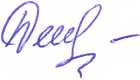 И.о председателя 							Н.А. Дороденкова